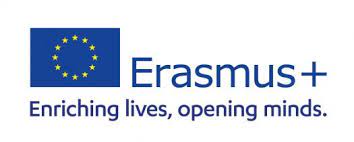 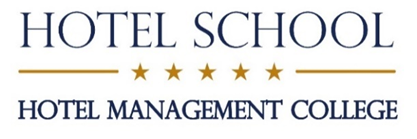 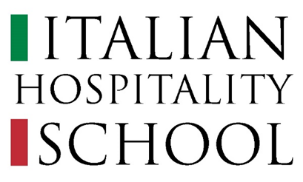 Erasmus Adult Learner Mobility Call 1 “Individual learning mobility of adult learners”Erasmus+  Adult Education , 2021-1-IT02-KA122-ADU-000020494Call-1 Date: from July 21, 2022 by August 05, 2022.Information and application template is at www.hoschool.it front page and Erasmus+ section.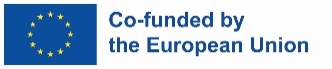 Dear Adult Learners,Italian Hospitality School  announces the call-1 for the participation in the competition in the Erasmus Adult Education Project KA1 2021 “Adult Education Mobility” with project No.2021-1-IT02-KA122-ADU-000020494  for Individual learning mobility of adult learners during the period from 1st September 2022 to september 31 st 2022 .Please prepare your application form and other attachments to participate in the competition and send to the email study@hoschool.it  by August 05, 2022.The objectives of the Erasmus Adult Education Project and the Call-1 are:Support adult learners with fewer opportunities (low-skilled migrants) in developing foreign language skills, the most important prerequisite for finding a job, it must contribute to make adult migrants, future citizen of the world.Value migrants language of origin and their unique plurilingual and pluricultural identities,    to improve  their intercultural awareness and sensitivity, promote intercultural understanding and equal access to quality education and the integration of adult learners with fewer opportunities.
Implement language programmes that provide a clear response to adult learners with fewer opportunities language needs for personal, social and working life.Strengthen Italian Hospitality School  collaboration and networking with international labour markets, stakeholders involved for life-long learning activities, research and dissemination;Number of competition mobilities: The competition includes 8 individual learning mobilities of adult learners with duration 30 (thirty) days each mobility. At least 4 of 8 participants selected will be participants with fewer opportunities.Mobility Schedule: Individual schedule for 30 days mobility of each participant will be arranged during the month of September 2022. The 2 (two) travel days will be included to the overall schedule.Place of Mobility: “HOTEL SCHOOL” Hotel Management College https://hotelschool.lv/en/, in the center of Riga Latvia.Place of Living: joined with other students apartment in Riga.During the individual mobility of adult learners with fewer opportunities, “HOTEL SCHOOL” Hotel Management College will arrange an intensive training program in English language, to provide migrants with a practical understanding of the language and bring them up to fluency.  
The 30-day course is designed to develop the language skills and knowledge that migrants will need to build intercultural understanding and social cohesion.
This also includes running a movie and a discussion club.The participant will develop skills and competences in:English LanguageCommunicationIntercultural Understanding The participants are offered and the following will be covered:The organization provides the participant with accommodation and insurance, as well as pays the following amount - EUR 775.00 (seven hundred seventy-five euros, zero cents), thus providing the participant with the necessary support for air tickets and local transportation expenses as well as catering. The organisation shall ensure that the services provided meet the required quality and safety standards.The board of the 3 persons will review the applications during the period from August 05, 2022 to August 10, 2022 and will announce the results till the August 10, 2022 depending on the evaluation date.  The board members for application evaluation :Mrs. Julija Pasnaka, Head of the “HOTEL SCHOOL” Hotel Management CollegeMrs. Neno Gabelia, Head of the Study Department, Italian Hospitality SchoolMs. Giulia Trojano, Lecturer and Erasmus Coordinator, Italian Hospitality SchoolThe board will review the applications according to the following criteria:ERASMUS + ADULT LEARNER INDIVIDUAL MOBILITY COMPETITION EVALUATION FORM, Call 1 from 21.07. 2022. by 05.08.2022.Declaration of consentI agree that the Erasmus Coordinator of the Italian Hospitality School (Via di Ripetta 141, CAP 00186 Rome, Italy study@hoschool.it  + 39 345 6712997) may use my personal data or application documents and this information will be collected, stored and published.Place and date                                                                     Signature of applicantNrApplicant1.Name and surname of Applicant 2.Date of application3.at the age of 18 and above (yes / no)meets at least one of the following criteria: (yes / no)3.1with incomplete or completed primary education or general secondary education (no professional secondary education or higher education level has been obtained); (yes / no)3.2with the status of a low-income or needy person at the beginning of studies; (yes / no)3.3With no exparience in other Erasmus+ projects (yes / no)3.4with a disability. (yes / no)4Compliance of the travel and residence document during the project activity period (yes / no / will / probably will be)5Compliance with the project objective and / or objectives (yes / no)6Decision (approve / reject)Photo(not mandatory)Application for Participation in 2022ERASMUS ADULT EducationIndividual learning mobility of adult learners  Italian Hospitality SchoolAgreement No 2021-1-IT02-KA122-ADU-000020494 Call 1from 21.07.2022. to 05.08.2022.Application for Participation in 2022ERASMUS ADULT EducationIndividual learning mobility of adult learners  Italian Hospitality SchoolAgreement No 2021-1-IT02-KA122-ADU-000020494 Call 1from 21.07.2022. to 05.08.2022.Application for Participation in 2022ERASMUS ADULT EducationIndividual learning mobility of adult learners  Italian Hospitality SchoolAgreement No 2021-1-IT02-KA122-ADU-000020494 Call 1from 21.07.2022. to 05.08.2022.Application for Participation in 2022ERASMUS ADULT EducationIndividual learning mobility of adult learners  Italian Hospitality SchoolAgreement No 2021-1-IT02-KA122-ADU-000020494 Call 1from 21.07.2022. to 05.08.2022.Application for Participation in 2022ERASMUS ADULT EducationIndividual learning mobility of adult learners  Italian Hospitality SchoolAgreement No 2021-1-IT02-KA122-ADU-000020494 Call 1from 21.07.2022. to 05.08.2022.Application for Participation in 2022ERASMUS ADULT EducationIndividual learning mobility of adult learners  Italian Hospitality SchoolAgreement No 2021-1-IT02-KA122-ADU-000020494 Call 1from 21.07.2022. to 05.08.2022.Application for Participation in 2022ERASMUS ADULT EducationIndividual learning mobility of adult learners  Italian Hospitality SchoolAgreement No 2021-1-IT02-KA122-ADU-000020494 Call 1from 21.07.2022. to 05.08.2022.Application for Participation in 2022ERASMUS ADULT EducationIndividual learning mobility of adult learners  Italian Hospitality SchoolAgreement No 2021-1-IT02-KA122-ADU-000020494 Call 1from 21.07.2022. to 05.08.2022.Application for Participation in 2022ERASMUS ADULT EducationIndividual learning mobility of adult learners  Italian Hospitality SchoolAgreement No 2021-1-IT02-KA122-ADU-000020494 Call 1from 21.07.2022. to 05.08.2022.Application for Participation in 2022ERASMUS ADULT EducationIndividual learning mobility of adult learners  Italian Hospitality SchoolAgreement No 2021-1-IT02-KA122-ADU-000020494 Call 1from 21.07.2022. to 05.08.2022.Application for Participation in 2022ERASMUS ADULT EducationIndividual learning mobility of adult learners  Italian Hospitality SchoolAgreement No 2021-1-IT02-KA122-ADU-000020494 Call 1from 21.07.2022. to 05.08.2022.Photo(not mandatory)Name:Name:Name:Name:Name:Surname:Surname:Surname:Surname:Surname:Surname:Photo(not mandatory)Address:Address:Address:Address:Address:Date of Birth:Date of Birth:Date of Birth:Date of Birth:Date of Birth:Date of Birth:Photo(not mandatory)Phone No:+39Phone No:+39Phone No:+39Phone No:+39Phone No:+39E-mail:E-mail:E-mail:E-mail:E-mail:E-mail:Bank Account DetailsBank account where the financial support should be paid:Bank account holder: Bank account where the financial support should be paid:Bank account holder: Bank account where the financial support should be paid:Bank account holder: Bank account where the financial support should be paid:Bank account holder: Bank account where the financial support should be paid:Bank account holder: Bank name: Clearing/BIC/SWIFT number: 		Account/IBAN number:Bank name: Clearing/BIC/SWIFT number: 		Account/IBAN number:Bank name: Clearing/BIC/SWIFT number: 		Account/IBAN number:Bank name: Clearing/BIC/SWIFT number: 		Account/IBAN number:Bank name: Clearing/BIC/SWIFT number: 		Account/IBAN number:Bank name: Clearing/BIC/SWIFT number: 		Account/IBAN number:ERASMUS ADULT Education Mobility Learner☐ at the age of 18 and above;☐ at the age of 18 and above;☐ at the age of 18 and above;☐ at the age of 18 and above;☐ at the age of 18 and above;☐ at the age of 18 and above;☐ at the age of 18 and above;☐ at the age of 18 and above;☐ at the age of 18 and above;☐ at the age of 18 and above;☐ at the age of 18 and above;ERASMUS ADULT Education Mobility Learner☐ returning to education to continue his / her second-chance education in a part-time, distance, evening primary or secondary education program;☐ returning to education to continue his / her second-chance education in a part-time, distance, evening primary or secondary education program;☐ returning to education to continue his / her second-chance education in a part-time, distance, evening primary or secondary education program;☐ returning to education to continue his / her second-chance education in a part-time, distance, evening primary or secondary education program;☐ returning to education to continue his / her second-chance education in a part-time, distance, evening primary or secondary education program;☐ returning to education to continue his / her second-chance education in a part-time, distance, evening primary or secondary education program;☐ returning to education to continue his / her second-chance education in a part-time, distance, evening primary or secondary education program;☐ returning to education to continue his / her second-chance education in a part-time, distance, evening primary or secondary education program;☐ returning to education to continue his / her second-chance education in a part-time, distance, evening primary or secondary education program;☐ returning to education to continue his / her second-chance education in a part-time, distance, evening primary or secondary education program;☐ returning to education to continue his / her second-chance education in a part-time, distance, evening primary or secondary education program;ERASMUS ADULT Education Mobility Learner☐ involved in a professional development programme, study module or study course or acquires a non-formal education program for the acquisition of foreign languages;☐ involved in a professional development programme, study module or study course or acquires a non-formal education program for the acquisition of foreign languages;☐ involved in a professional development programme, study module or study course or acquires a non-formal education program for the acquisition of foreign languages;☐ involved in a professional development programme, study module or study course or acquires a non-formal education program for the acquisition of foreign languages;☐ involved in a professional development programme, study module or study course or acquires a non-formal education program for the acquisition of foreign languages;☐ involved in a professional development programme, study module or study course or acquires a non-formal education program for the acquisition of foreign languages;☐ involved in a professional development programme, study module or study course or acquires a non-formal education program for the acquisition of foreign languages;☐ involved in a professional development programme, study module or study course or acquires a non-formal education program for the acquisition of foreign languages;☐ involved in a professional development programme, study module or study course or acquires a non-formal education program for the acquisition of foreign languages;☐ involved in a professional development programme, study module or study course or acquires a non-formal education program for the acquisition of foreign languages;☐ involved in a professional development programme, study module or study course or acquires a non-formal education program for the acquisition of foreign languages;ERASMUS ADULT Education Mobility Learner should meet at least one of these 4 criteria:☐ with incomplete or completed primary education or general secondary education (no professional secondary education or higher education level has been obtained);☐ with incomplete or completed primary education or general secondary education (no professional secondary education or higher education level has been obtained);☐ with incomplete or completed primary education or general secondary education (no professional secondary education or higher education level has been obtained);☐ with incomplete or completed primary education or general secondary education (no professional secondary education or higher education level has been obtained);☐ with incomplete or completed primary education or general secondary education (no professional secondary education or higher education level has been obtained);☐ with incomplete or completed primary education or general secondary education (no professional secondary education or higher education level has been obtained);☐ with incomplete or completed primary education or general secondary education (no professional secondary education or higher education level has been obtained);☐ with incomplete or completed primary education or general secondary education (no professional secondary education or higher education level has been obtained);☐ with incomplete or completed primary education or general secondary education (no professional secondary education or higher education level has been obtained);☐ with incomplete or completed primary education or general secondary education (no professional secondary education or higher education level has been obtained);☐ with incomplete or completed primary education or general secondary education (no professional secondary education or higher education level has been obtained);ERASMUS ADULT Education Mobility Learner should meet at least one of these 4 criteria:☐ with the status of a low-income or needy person at the beginning of studies;☐ with the status of a low-income or needy person at the beginning of studies;☐ with the status of a low-income or needy person at the beginning of studies;☐ with the status of a low-income or needy person at the beginning of studies;☐ with the status of a low-income or needy person at the beginning of studies;☐ with the status of a low-income or needy person at the beginning of studies;☐ with the status of a low-income or needy person at the beginning of studies;☐ with the status of a low-income or needy person at the beginning of studies;☐ with the status of a low-income or needy person at the beginning of studies;☐ with the status of a low-income or needy person at the beginning of studies;☐ with the status of a low-income or needy person at the beginning of studies;ERASMUS ADULT Education Mobility Learner should meet at least one of these 4 criteria:☐ with no experience in other Erasmus+ projects☐ with no experience in other Erasmus+ projects☐ with no experience in other Erasmus+ projects☐ with no experience in other Erasmus+ projects☐ with no experience in other Erasmus+ projects☐ with no experience in other Erasmus+ projects☐ with no experience in other Erasmus+ projects☐ with no experience in other Erasmus+ projects☐ with no experience in other Erasmus+ projects☐ with no experience in other Erasmus+ projects☐ with no experience in other Erasmus+ projectsERASMUS ADULT Education Mobility Learner should meet at least one of these 4 criteria:☐ with a disability☐ with a disability☐ with a disability☐ with a disability☐ with a disability☐ with a disability☐ with a disability☐ with a disability☐ with a disability☐ with a disability☐ with a disabilityEstimated completion(Month / Year)September 2022 Mobility Duration: 30 days, including 2 travel daysSeptember 2022 Mobility Duration: 30 days, including 2 travel daysSeptember 2022 Mobility Duration: 30 days, including 2 travel daysSeptember 2022 Mobility Duration: 30 days, including 2 travel daysSeptember 2022 Mobility Duration: 30 days, including 2 travel daysSeptember 2022 Mobility Duration: 30 days, including 2 travel daysSeptember 2022 Mobility Duration: 30 days, including 2 travel daysSeptember 2022 Mobility Duration: 30 days, including 2 travel daysSeptember 2022 Mobility Duration: 30 days, including 2 travel daysSeptember 2022 Mobility Duration: 30 days, including 2 travel daysSeptember 2022 Mobility Duration: 30 days, including 2 travel daysKnowledge of foreign languagesIndicate the level of language proficiencyA-Beginner, B-Intermediate,C-AdvancedLanguageSpeakingSpeakingSpeakingReadingReadingReadingReadingReadingWritingWritingKnowledge of foreign languagesIndicate the level of language proficiencyA-Beginner, B-Intermediate,C-AdvancedABCAAABCABKnowledge of foreign languagesIndicate the level of language proficiencyA-Beginner, B-Intermediate,C-AdvancedEnglish:Knowledge of foreign languagesIndicate the level of language proficiencyA-Beginner, B-Intermediate,C-Advanced(specify)Knowledge of foreign languagesIndicate the level of language proficiencyA-Beginner, B-Intermediate,C-Advanced(specify)Knowledge of foreign languagesIndicate the level of language proficiencyA-Beginner, B-Intermediate,C-Advanced(specify)Previous job experienceCompany name, positionCompany name, positionCompany name, positionCompany name, positionfromfromfromfromfromtotoPrevious job experiencePrevious job experienceMobility period 30 days, including 2 travel days.from   01/09/2022      to    31/09/2022from   01/09/2022      to    31/09/2022from   01/09/2022      to    31/09/2022from   01/09/2022      to    31/09/2022from   01/09/2022      to    31/09/2022from   01/09/2022      to    31/09/2022from   01/09/2022      to    31/09/2022from   01/09/2022      to    31/09/2022from   01/09/2022      to    31/09/2022from   01/09/2022      to    31/09/2022from   01/09/2022      to    31/09/2022Mobility period 30 days, including 2 travel days.You can disclose information if you are the participant with fewer opportunities, (People with fewer opportunities means people who, for economic, social, cultural, geographical or health reasons, amigrant background, or for reasons such as disability and educational difficulties or for any other reasons, including those that can give rise to discrimination under article 21 of the Charter of Fundamental rights of the European Union, face obstacles that prevent them from having effective access to opportunities under the programme.)You can disclose information if you are the participant with fewer opportunities, (People with fewer opportunities means people who, for economic, social, cultural, geographical or health reasons, amigrant background, or for reasons such as disability and educational difficulties or for any other reasons, including those that can give rise to discrimination under article 21 of the Charter of Fundamental rights of the European Union, face obstacles that prevent them from having effective access to opportunities under the programme.)You can disclose information if you are the participant with fewer opportunities, (People with fewer opportunities means people who, for economic, social, cultural, geographical or health reasons, amigrant background, or for reasons such as disability and educational difficulties or for any other reasons, including those that can give rise to discrimination under article 21 of the Charter of Fundamental rights of the European Union, face obstacles that prevent them from having effective access to opportunities under the programme.)You can disclose information if you are the participant with fewer opportunities, (People with fewer opportunities means people who, for economic, social, cultural, geographical or health reasons, amigrant background, or for reasons such as disability and educational difficulties or for any other reasons, including those that can give rise to discrimination under article 21 of the Charter of Fundamental rights of the European Union, face obstacles that prevent them from having effective access to opportunities under the programme.)You can disclose information if you are the participant with fewer opportunities, (People with fewer opportunities means people who, for economic, social, cultural, geographical or health reasons, amigrant background, or for reasons such as disability and educational difficulties or for any other reasons, including those that can give rise to discrimination under article 21 of the Charter of Fundamental rights of the European Union, face obstacles that prevent them from having effective access to opportunities under the programme.)You can disclose information if you are the participant with fewer opportunities, (People with fewer opportunities means people who, for economic, social, cultural, geographical or health reasons, amigrant background, or for reasons such as disability and educational difficulties or for any other reasons, including those that can give rise to discrimination under article 21 of the Charter of Fundamental rights of the European Union, face obstacles that prevent them from having effective access to opportunities under the programme.)You can disclose information if you are the participant with fewer opportunities, (People with fewer opportunities means people who, for economic, social, cultural, geographical or health reasons, amigrant background, or for reasons such as disability and educational difficulties or for any other reasons, including those that can give rise to discrimination under article 21 of the Charter of Fundamental rights of the European Union, face obstacles that prevent them from having effective access to opportunities under the programme.)☐ participant with fewer opportunities☐ participant with fewer opportunities☐ participant with fewer opportunities☐ participant with fewer opportunities☐ participant with fewer opportunities Please add your  Motivation Letter:  Please add your  Motivation Letter:  Please add your  Motivation Letter:  Please add your  Motivation Letter:  Please add your  Motivation Letter:  Please add your  Motivation Letter:  Please add your  Motivation Letter: Attachments:☐ passport  ☐ Italian residence permit in case you are not citizen of Italy☐ ISSE or any other document proving you are participant with fewer opportunities.☐ passport  ☐ Italian residence permit in case you are not citizen of Italy☐ ISSE or any other document proving you are participant with fewer opportunities.☐ passport  ☐ Italian residence permit in case you are not citizen of Italy☐ ISSE or any other document proving you are participant with fewer opportunities.☐ passport  ☐ Italian residence permit in case you are not citizen of Italy☐ ISSE or any other document proving you are participant with fewer opportunities.☐ passport  ☐ Italian residence permit in case you are not citizen of Italy☐ ISSE or any other document proving you are participant with fewer opportunities.☐ passport  ☐ Italian residence permit in case you are not citizen of Italy☐ ISSE or any other document proving you are participant with fewer opportunities.☐ passport  ☐ Italian residence permit in case you are not citizen of Italy☐ ISSE or any other document proving you are participant with fewer opportunities.☐ passport  ☐ Italian residence permit in case you are not citizen of Italy☐ ISSE or any other document proving you are participant with fewer opportunities.☐ passport  ☐ Italian residence permit in case you are not citizen of Italy☐ ISSE or any other document proving you are participant with fewer opportunities.☐ passport  ☐ Italian residence permit in case you are not citizen of Italy☐ ISSE or any other document proving you are participant with fewer opportunities.☐ passport  ☐ Italian residence permit in case you are not citizen of Italy☐ ISSE or any other document proving you are participant with fewer opportunities.